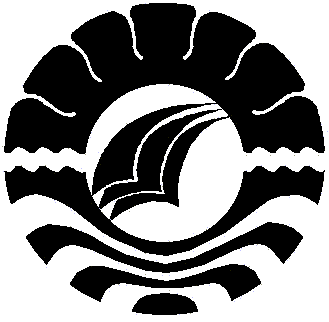 SKRIPSIPENINGKATAN KEMAMPUAN MOTORIK HALUS ANAK                         MELALUI KEGIATAN MENGGUNTING KERTAS                                                                  DI TAMAN KANAK-KANAK KATOLIK                                                                     KOTA PARE-PAREHERFINA HENDRIKPROGRAM STUDI PENDIDIKAN GURU PENDIDIKAN ANAK USIA DINI FAKULTAS ILMU PENDIDIKANUNIVERSITAS NEGERI MAKASSAR2014